Making PlaydoughHere is the recipe that you will need;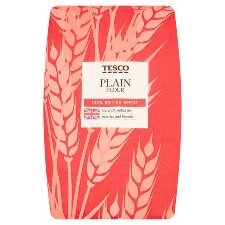 2 cups plain flour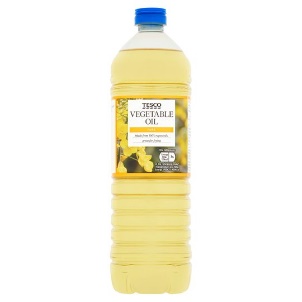 2 tablespoons vegetable oil (you could use baby oil or coconut oil instead if you don’t have vegetable oil)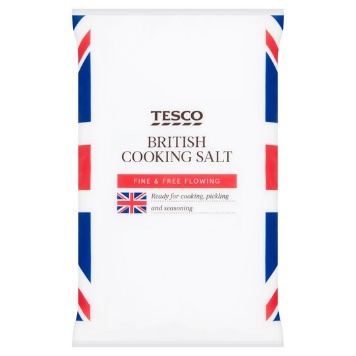 ½ a cup of salt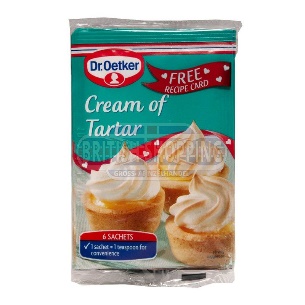 2 tablespoons of cream of tartar (baking powder works too)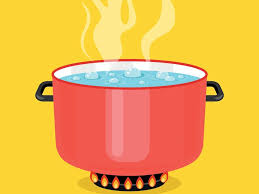 1 to 1.5 cups of boiling water (add gradually for consistency)Food colouring, vanilla extract, herbs or spices (optional, these make the smell, texture and colour even more interesting) 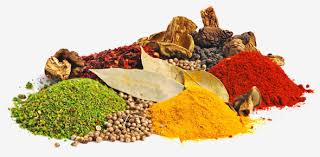 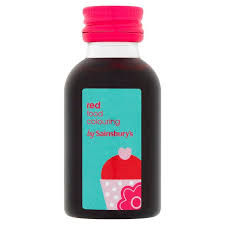 